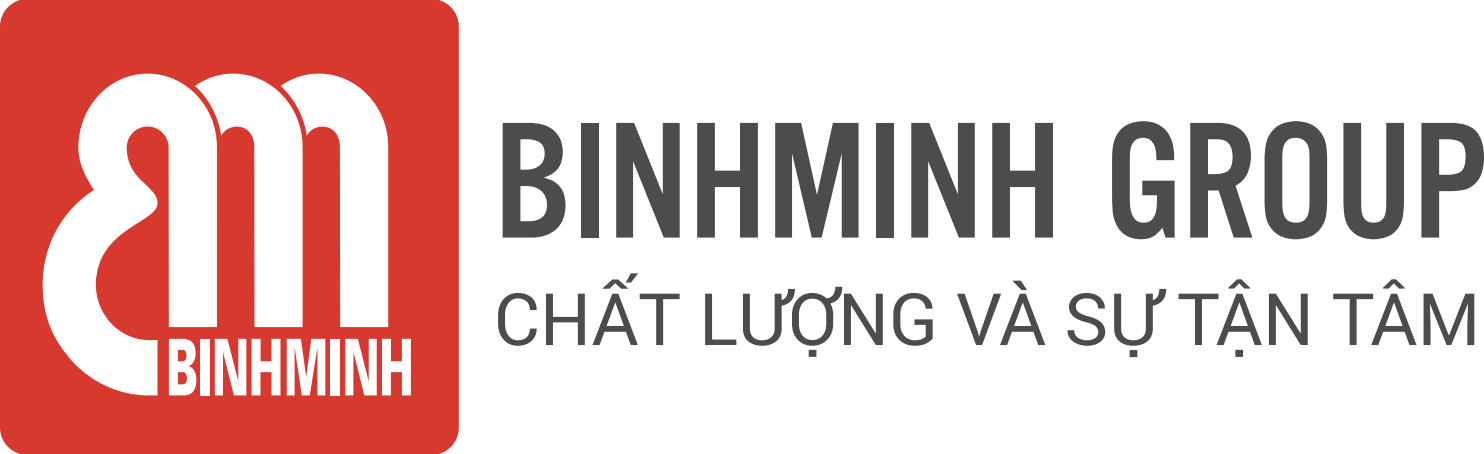 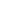 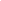 PHIẾU TỔNG HỢP NỘI DUNG BÀI HỌC LỚP 5, CHƯƠNG TRÌNH TIẾNG ANH 5UNIT 1: WHAT’S YOUR ADDRESS?- - - (BÀI 1: ĐỊA CHỈ CỦA BẠN Ở ĐÂU?)-------------------------------- Lesson objectives (Mục tiêu bài học) ● To practice asking and answering questions about what the city/ village/ ... is like (cont) (thực hành hỏi đáp về thành phố/ làng quê.. như thế nào(tiếp theo))● To practice asking and answering questions about who someone lives with (cont) (thực hành hỏi đáp về ai đó sống cùng ai (tiếp theo))Lesson content (Nội dung bài học)Vocabulary ( Từ Vựng).Review (ôn tập)Structures (Cấu trúc câu)● What’s your/ his/ her hometown? (Thị trấn của bạn/ anh ấy/ cô ấy là gì?)– It’s ___. (It’s Da Nang.) (Đó là ___ (Đó là Đà Nẵng)● What’s the ____ like? – It’s ____. ( ___ trông thế nào? - Nó ___.)(What’s the city like? – It’s big and busy.) (Thành phố trông như thế nào? - Nó rộng lớn và hối hả)● Who do you/ they live with? (Bạn/ họ sống cùng ai?)- I live with my ____. (Tôi sống cùng ____ của tôi.)● Who does he/ she live with?  (Anh ấy/ cô ấy sống cùng ai?)- He/ She lives with his/ her ___  (Anh ấy/ cô ấy sống cùng ____ của mình )Homelink (Dặn dò về nhà)Các con học thuộc và luyện viết từ vựng.Luyện nói từ vựng và cấu trúcLuyện tập/ thực hành những bài tập mà con chưa hoàn thiện trong tài liệu bổ trợ (TLBT).Trân trọng cảm ơn sự quan tâm, tạo điều kiện của các Thầy/Cô và Quí vị PHHS trong việc đồng hành cùng con vui họchometown: thị trấnvillage: làngisland: đảotown: thị trấnmountain: núibig: to small: béfar: xaquiet: im lặnglarge: rộng crowdedpretty: xinh đẹpparents: bố mẹsister: chị em gáibrother: anh em trai-   grandmother: bà nội/ ngoại-   grandfather: ông nội/ ngoại